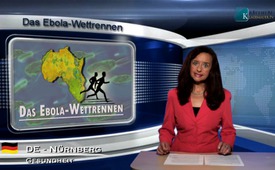 The Ebola race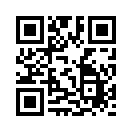 The Ebola RaceGood evening, dear viewers. Welcome to Klagemauer.tv.
Just a few weeks ago Barack Obama gave his mostly dedicated UNO speech on the topic of Ebola. Full of emotion he proclaimed: despite of everything that we do, it's not enough! Considering the extent, quick and long-term action is needed. It is a marathon, which has to be run at the speed of a sprint. Furthermore UN Secretary-General Ban Ki-moon noted with satisfaction that within 24 hours, 4000 candidates had applied for the newly created UN-mission against Ebola. This mission started on Sep. 28th, 2014 in West Africa. Only a day before, 2000 cases of Ebola had been reported and one day after you hear of 4000 missionaries against Ebola. At first that seems very impressive. But the fact is and remains rather strange that in comparison, every flu epidemic annually claims up to 500’000 deaths. Or, to put it in African proportions : every year Malaria alone claims 1.2 million lives. In certain areas in Africa, every sixth child dies shortly after birth due to poverty, especially because of the dirty water. Nobody speaks of an epidemic. Neither are missionaries mobilised. Considering the fact that the USA had a new vaccine against Ebola ready at the same time the epidemic broke out, which they had interestingly enough, patented 4 years before, it makes you stop and think. How can something like that be possible? Whoever dared to ask this question so far, has straightaway been denounced as a dangerous conspiracy theorist by the entire mainstream media. Then the media screamed that Ebola opponents would downplay the Ebola disease. But in reality not one Ebola opponent has claimed that Ebola was harmless, they said the propagandists of Ebola were dangerous! As a helpful comparison: If the Russians four years ago had patented »deadly green plague-boils« and the green bubonic plague would appear four years later, for the first time with 200 cases in the same Africa… would the USA also become so intensely involved as they are now?
How justified therefore is the question that more and more observers are raising: »Isn’t there something odd going on here? «This suspicion is confirmed through the extraordinarily offensive way the US is operating in this whole Ebola issue. Similar to the recent UN summit concerning the situation in Syria, suddenly for the first time numerous Heads of State and Heads of Government have dealt with Ebola personally. Any shares or stocks were acting like on a stock exchange: The USA, the world bank, the EU and other institutions are loudly increasing their aid. Because the disease was continuing to spread in West Africa, all summiteers suddenly realised that it needed even larger efforts! Now they are drumming up huge support.
Suddenly it all sounds very dramatic: Step by step the fight against Ebola is getting started… The world bank doubles its budget against this plague up to 400 million dollars. The EU and Canada bulk up the aid to 30 million each. And the US military is ready for operations there, says President Obama.
In an almost prophetic way the head of the World Health Organisation warned: It will get worse before it gets better. Even Dr. Jim Yong Kim of the world bank suddenly realised that 100 million dollars, maybe even 400 million would be needed: It all must be done, no matter what it costs. At the end of the debate the French Secretary of State stated very briefly: It’s a catastrophe! And at least this message got to the very top at the Ebola summit.
How touching, this sudden apparent endless care of the big guys for the little dark-skinned brothers in Africa. But… didn’t these same darker brothers mean absolutely nothing to them just a short time before, when they were looting their resources in almost half of Africa, instead of handing them clean water? And again we should keep the following in mind at this point: In comparison to every common flu nothing has actually happened so far in the case of Ebola, and that is similar to the bird flu and swine flu hysteria of late. Except that the people are constantly scared with the thought that they all could die. According to these different epidemic warnings we have had, barely anyone should be alive by now.
And the vaccines had always been available for sale just in time, even though many countries which bought these vaccines, had to dispose of them afterwards, because nothing happened –tens of millions of doses. That’s very interesting.
The Liberian President Ellen Johnson Sirleaf, who was tuned in via video at the end, talked about how difficult it is for the people concerned in Africa to rethink. The people are afraid and are angry that they have to keep a distance to a bleeding mother or to a vomiting child, very much against the African tradition.
Please help to resolve the question, dear viewers, wherein the bigger danger lies: Ebola opponents do not claim that Ebola is harmless, but that the propagandists of Ebola are dangerous.
Have a pleasant evening.from is.Sources:http://www.who.int/mediacentre/factsheets/fs211/en/
| http://alles-schallundrauch.blogspot.de/2014/08/ebola-ist-die-nachste-panikmache-und.html
| http://www.morgenpost.de/printarchiv/panorama/article130805766/WHO-Chefin-warnt-vor-Ebola-Katastrophe.html
| http://info.kopp-verlag.de/medizin-und-gesundheit/was-aerzte-ihnen-nicht-erzaehlen/lindsey-alexander/ebola-ist-vermeidbar-und-weniger-wahrscheinlich-als-die-grippe.html
| http://www.rki.de/DE/Content/InfAZ/I/Influenza/PK_AGI_2009_Saisonbericht_2008-09.pdf?__blob=publicationFile
(ab Seite 32) | http://www.spiegel.de/gesundheit/diagnose/ebola-erster-deutscher-mit-verdacht-auf-infektion-in-ruanda-a-985434.html
| http://www.spiegel.de/gesundheit/diagnose/ebola-epidemie-in-westafrika-die-wichtigsten-fragen-und-antworten-a-983595.html
| http://www.finanzen100.de/finanznachrichten/wirtschaft/tekmira-aktien-schiessen-vorboerslich-um-16-prozent-nach-oben_H258081380_69374/
| http://mappbio.com/zmapinfo.pdf
| http://www.spiegel.de/gesundheit/diagnose/ebola-who-haelt-einsatz-unerprobter-medikamente-fuer-vertretbar-a-985701.html
| http://info.kopp-verlag.de/hintergruende/geostrategie/markus-gaertner/die-schaltzentrale-fuer-den-kampf-gegen-ebola-steht-im-pentagon.html
| http://www.morgenpost.de/printarchiv/panorama/article130805766/WHO-Chefin-warnt-vor-Ebola-Katastrophe.html
| http://info.kopp-verlag.de/hintergruende/enthuellungen/mike-adams/warum-besitzt-die-us-gesundheitsbehoerde-ein-patent-auf-eine-erfindung-von-ebola-.html
| http://www.spiegel.de/gesundheit/diagnose/who-erklaert-ebola-zum-internationalen-gesundheitsnotfall-a-985094.html
| http://www.aerztezeitung.de/politik_gesellschaft/article/663939/schweinegrippe-impfstoff-trauma-laender.html
| http://bewusst.tv/angstmache-um-ebola/
| http://www.impf-report.de/
| http://info.kopp-verlag.de/hintergruende/enthuellungen/f-william-engdahl/rechtliche-immunitaet-fuer-die-hersteller-von-schw.html
| http://www.stuttgarter-nachrichten.de/inhalt.ebola-epidemie-in-nigeria-laufen-die-aerzte-davon.64fb222d-9a33-4653-9bb4-e6df94a5e8f3.html
| http://www.spiegel.de/wissenschaft/mensch/schweinegrippe-experte-warnt-vor-viren-hysterie-a-636914.html
| http://vimeo.com/103391967
| http://www.spiegel.de/gesundheit/diagnose/ebola-regierung-obama-will-3000-soldaten-in-krisenregion-schicken-a-991798.html
| http://netzfrauen.org/2014/09/02/ebola-panik-ein-lukratives-geschaeft-point-de-vue-ebola-le-mensonge-generalise/
| http://reseauinternational.net/point-vue-ebola-mensonge-generalise/
| http://reseauinternational.net/ebola-crise-servir-les-interets-occidentaux-au-detriment-lafrique-chine/
| http://www.welt.de/print-welt/article579691/Ebola-Viren-als-biologische-Waffe.html
| http://german.ruvr.ru/news/2014_08_08/Experte-Einsatz-von-Ebola-Virus-als-biologische-Waffe-moglich-8301/
| SRF 1 8:00 Uhr Nachrichten, 20.08.2014This may interest you as well:---Kla.TV – The other news ... free – independent – uncensored ...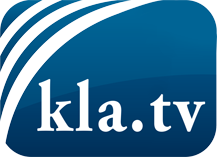 what the media should not keep silent about ...Little heard – by the people, for the people! ...regular News at www.kla.tv/enStay tuned – it’s worth it!Free subscription to our e-mail newsletter here: www.kla.tv/abo-enSecurity advice:Unfortunately countervoices are being censored and suppressed more and more. As long as we don't report according to the ideology and interests of the corporate media, we are constantly at risk, that pretexts will be found to shut down or harm Kla.TV.So join an internet-independent network today! Click here: www.kla.tv/vernetzung&lang=enLicence:    Creative Commons License with Attribution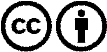 Spreading and reproducing is endorsed if Kla.TV if reference is made to source. No content may be presented out of context.
The use by state-funded institutions is prohibited without written permission from Kla.TV. Infraction will be legally prosecuted.